For the purpose of national external moderation:only six WORD templates are required where availablesamples are not required to be randomly selectedthere should be one each of N, A, M, E and up to 2 othersdescriptions of evidence and explanations of judgements are not required for all other students, and a spreadsheet may be used.			Alternative Evidence Gathering Template – Internal AssessmentAlternative Evidence Gathering Template – Internal AssessmentAlternative Evidence Gathering Template – Internal AssessmentAlternative Evidence Gathering Template – Internal AssessmentAlternative Evidence Gathering Template – Internal AssessmentAlternative Evidence Gathering Template – Internal AssessmentAlternative Evidence Gathering Template – Internal AssessmentAlternative Evidence Gathering Template – Internal AssessmentAlternative Evidence Gathering Template – Internal AssessmentAlternative Evidence Gathering Template – Internal AssessmentAlternative Evidence Gathering Template – Internal AssessmentAlternative Evidence Gathering Template – Internal AssessmentAlternative Evidence Gathering Template – Internal AssessmentAlternative Evidence Gathering Template – Internal AssessmentAlternative Evidence Gathering Template – Internal AssessmentAlternative Evidence Gathering Template – Internal Assessment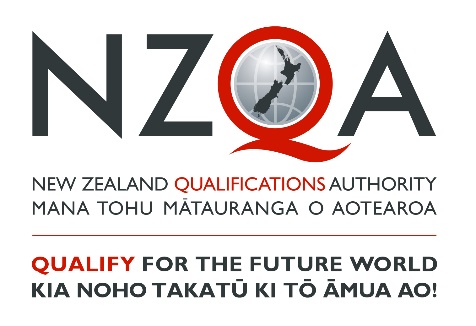 These templates must only be used to record student achievement and report results where remote assessment is the only practical option and the collection of direct assessment evidence from students has not been at all possible. ‘Alternative Evidence’ is student evidence for internally assessed standards that has been seen or heard within the teaching and learning programme. These templates do not signal a reduction in what is accepted for each grade, but rather a means of summarising evidence for reporting. These templates must be viewed in conjunction with the standard and assessment advice forwarded to schools to ensure that valid, credible and reliable assessment and learning has occurred before the standard is awarded. While physical evidence of student work does not need to be attached, the assessor decisions made must also be verified internally before reporting results.These templates must only be used to record student achievement and report results where remote assessment is the only practical option and the collection of direct assessment evidence from students has not been at all possible. ‘Alternative Evidence’ is student evidence for internally assessed standards that has been seen or heard within the teaching and learning programme. These templates do not signal a reduction in what is accepted for each grade, but rather a means of summarising evidence for reporting. These templates must be viewed in conjunction with the standard and assessment advice forwarded to schools to ensure that valid, credible and reliable assessment and learning has occurred before the standard is awarded. While physical evidence of student work does not need to be attached, the assessor decisions made must also be verified internally before reporting results.These templates must only be used to record student achievement and report results where remote assessment is the only practical option and the collection of direct assessment evidence from students has not been at all possible. ‘Alternative Evidence’ is student evidence for internally assessed standards that has been seen or heard within the teaching and learning programme. These templates do not signal a reduction in what is accepted for each grade, but rather a means of summarising evidence for reporting. These templates must be viewed in conjunction with the standard and assessment advice forwarded to schools to ensure that valid, credible and reliable assessment and learning has occurred before the standard is awarded. While physical evidence of student work does not need to be attached, the assessor decisions made must also be verified internally before reporting results.These templates must only be used to record student achievement and report results where remote assessment is the only practical option and the collection of direct assessment evidence from students has not been at all possible. ‘Alternative Evidence’ is student evidence for internally assessed standards that has been seen or heard within the teaching and learning programme. These templates do not signal a reduction in what is accepted for each grade, but rather a means of summarising evidence for reporting. These templates must be viewed in conjunction with the standard and assessment advice forwarded to schools to ensure that valid, credible and reliable assessment and learning has occurred before the standard is awarded. While physical evidence of student work does not need to be attached, the assessor decisions made must also be verified internally before reporting results.These templates must only be used to record student achievement and report results where remote assessment is the only practical option and the collection of direct assessment evidence from students has not been at all possible. ‘Alternative Evidence’ is student evidence for internally assessed standards that has been seen or heard within the teaching and learning programme. These templates do not signal a reduction in what is accepted for each grade, but rather a means of summarising evidence for reporting. These templates must be viewed in conjunction with the standard and assessment advice forwarded to schools to ensure that valid, credible and reliable assessment and learning has occurred before the standard is awarded. While physical evidence of student work does not need to be attached, the assessor decisions made must also be verified internally before reporting results.These templates must only be used to record student achievement and report results where remote assessment is the only practical option and the collection of direct assessment evidence from students has not been at all possible. ‘Alternative Evidence’ is student evidence for internally assessed standards that has been seen or heard within the teaching and learning programme. These templates do not signal a reduction in what is accepted for each grade, but rather a means of summarising evidence for reporting. These templates must be viewed in conjunction with the standard and assessment advice forwarded to schools to ensure that valid, credible and reliable assessment and learning has occurred before the standard is awarded. While physical evidence of student work does not need to be attached, the assessor decisions made must also be verified internally before reporting results.These templates must only be used to record student achievement and report results where remote assessment is the only practical option and the collection of direct assessment evidence from students has not been at all possible. ‘Alternative Evidence’ is student evidence for internally assessed standards that has been seen or heard within the teaching and learning programme. These templates do not signal a reduction in what is accepted for each grade, but rather a means of summarising evidence for reporting. These templates must be viewed in conjunction with the standard and assessment advice forwarded to schools to ensure that valid, credible and reliable assessment and learning has occurred before the standard is awarded. While physical evidence of student work does not need to be attached, the assessor decisions made must also be verified internally before reporting results.These templates must only be used to record student achievement and report results where remote assessment is the only practical option and the collection of direct assessment evidence from students has not been at all possible. ‘Alternative Evidence’ is student evidence for internally assessed standards that has been seen or heard within the teaching and learning programme. These templates do not signal a reduction in what is accepted for each grade, but rather a means of summarising evidence for reporting. These templates must be viewed in conjunction with the standard and assessment advice forwarded to schools to ensure that valid, credible and reliable assessment and learning has occurred before the standard is awarded. While physical evidence of student work does not need to be attached, the assessor decisions made must also be verified internally before reporting results.These templates must only be used to record student achievement and report results where remote assessment is the only practical option and the collection of direct assessment evidence from students has not been at all possible. ‘Alternative Evidence’ is student evidence for internally assessed standards that has been seen or heard within the teaching and learning programme. These templates do not signal a reduction in what is accepted for each grade, but rather a means of summarising evidence for reporting. These templates must be viewed in conjunction with the standard and assessment advice forwarded to schools to ensure that valid, credible and reliable assessment and learning has occurred before the standard is awarded. While physical evidence of student work does not need to be attached, the assessor decisions made must also be verified internally before reporting results.These templates must only be used to record student achievement and report results where remote assessment is the only practical option and the collection of direct assessment evidence from students has not been at all possible. ‘Alternative Evidence’ is student evidence for internally assessed standards that has been seen or heard within the teaching and learning programme. These templates do not signal a reduction in what is accepted for each grade, but rather a means of summarising evidence for reporting. These templates must be viewed in conjunction with the standard and assessment advice forwarded to schools to ensure that valid, credible and reliable assessment and learning has occurred before the standard is awarded. While physical evidence of student work does not need to be attached, the assessor decisions made must also be verified internally before reporting results.These templates must only be used to record student achievement and report results where remote assessment is the only practical option and the collection of direct assessment evidence from students has not been at all possible. ‘Alternative Evidence’ is student evidence for internally assessed standards that has been seen or heard within the teaching and learning programme. These templates do not signal a reduction in what is accepted for each grade, but rather a means of summarising evidence for reporting. These templates must be viewed in conjunction with the standard and assessment advice forwarded to schools to ensure that valid, credible and reliable assessment and learning has occurred before the standard is awarded. While physical evidence of student work does not need to be attached, the assessor decisions made must also be verified internally before reporting results.These templates must only be used to record student achievement and report results where remote assessment is the only practical option and the collection of direct assessment evidence from students has not been at all possible. ‘Alternative Evidence’ is student evidence for internally assessed standards that has been seen or heard within the teaching and learning programme. These templates do not signal a reduction in what is accepted for each grade, but rather a means of summarising evidence for reporting. These templates must be viewed in conjunction with the standard and assessment advice forwarded to schools to ensure that valid, credible and reliable assessment and learning has occurred before the standard is awarded. While physical evidence of student work does not need to be attached, the assessor decisions made must also be verified internally before reporting results.These templates must only be used to record student achievement and report results where remote assessment is the only practical option and the collection of direct assessment evidence from students has not been at all possible. ‘Alternative Evidence’ is student evidence for internally assessed standards that has been seen or heard within the teaching and learning programme. These templates do not signal a reduction in what is accepted for each grade, but rather a means of summarising evidence for reporting. These templates must be viewed in conjunction with the standard and assessment advice forwarded to schools to ensure that valid, credible and reliable assessment and learning has occurred before the standard is awarded. While physical evidence of student work does not need to be attached, the assessor decisions made must also be verified internally before reporting results.These templates must only be used to record student achievement and report results where remote assessment is the only practical option and the collection of direct assessment evidence from students has not been at all possible. ‘Alternative Evidence’ is student evidence for internally assessed standards that has been seen or heard within the teaching and learning programme. These templates do not signal a reduction in what is accepted for each grade, but rather a means of summarising evidence for reporting. These templates must be viewed in conjunction with the standard and assessment advice forwarded to schools to ensure that valid, credible and reliable assessment and learning has occurred before the standard is awarded. While physical evidence of student work does not need to be attached, the assessor decisions made must also be verified internally before reporting results.These templates must only be used to record student achievement and report results where remote assessment is the only practical option and the collection of direct assessment evidence from students has not been at all possible. ‘Alternative Evidence’ is student evidence for internally assessed standards that has been seen or heard within the teaching and learning programme. These templates do not signal a reduction in what is accepted for each grade, but rather a means of summarising evidence for reporting. These templates must be viewed in conjunction with the standard and assessment advice forwarded to schools to ensure that valid, credible and reliable assessment and learning has occurred before the standard is awarded. While physical evidence of student work does not need to be attached, the assessor decisions made must also be verified internally before reporting results.These templates must only be used to record student achievement and report results where remote assessment is the only practical option and the collection of direct assessment evidence from students has not been at all possible. ‘Alternative Evidence’ is student evidence for internally assessed standards that has been seen or heard within the teaching and learning programme. These templates do not signal a reduction in what is accepted for each grade, but rather a means of summarising evidence for reporting. These templates must be viewed in conjunction with the standard and assessment advice forwarded to schools to ensure that valid, credible and reliable assessment and learning has occurred before the standard is awarded. While physical evidence of student work does not need to be attached, the assessor decisions made must also be verified internally before reporting results.Student IDStudent IDStudent 1Student 1Student 1Student 1Student 1Student 1Student 1Student 1Student 1Student 1Student 1SubjectNgā Toi – Toi ataata Ngā Toi – Toi ataata Level1 NotesNotesStandard No.91706 91706 Version1 Standard TitleStandard TitleTe tūhura i ngā pūkenga toi taketake o ngā toi ataata Te tūhura i ngā pūkenga toi taketake o ngā toi ataata Te tūhura i ngā pūkenga toi taketake o ngā toi ataata Te tūhura i ngā pūkenga toi taketake o ngā toi ataata Te tūhura i ngā pūkenga toi taketake o ngā toi ataata Te tūhura i ngā pūkenga toi taketake o ngā toi ataata Te tūhura i ngā pūkenga toi taketake o ngā toi ataata Te tūhura i ngā pūkenga toi taketake o ngā toi ataata Te tūhura i ngā pūkenga toi taketake o ngā toi ataata Te tūhura i ngā pūkenga toi taketake o ngā toi ataata Te tūhura i ngā pūkenga toi taketake o ngā toi ataata Te tūhura i ngā pūkenga toi taketake o ngā toi ataata Te tūhura i ngā pūkenga toi taketake o ngā toi ataata Te tūhura i ngā pūkenga toi taketake o ngā toi ataata Credits4AchievedAchievedAchievedAchievedAchievedAchievedAchievedAchievedAchievedMeritMeritMeritMeritMeritMeritExcellenceExcellenceExcellenceKa tūhura i ngā pūkenga toi taketake o te toi ataata. Ka whakaatu i ngā pūkenga toi kei roto i te horopaki tika. Ka tūhura i ngā pūkenga toi taketake o te toi ataata. Ka whakaatu i ngā pūkenga toi kei roto i te horopaki tika. Ka tūhura i ngā pūkenga toi taketake o te toi ataata. Ka whakaatu i ngā pūkenga toi kei roto i te horopaki tika. Ka tūhura i ngā pūkenga toi taketake o te toi ataata. Ka whakaatu i ngā pūkenga toi kei roto i te horopaki tika. Ka tūhura i ngā pūkenga toi taketake o te toi ataata. Ka whakaatu i ngā pūkenga toi kei roto i te horopaki tika. Ka tūhura i ngā pūkenga toi taketake o te toi ataata. Ka whakaatu i ngā pūkenga toi kei roto i te horopaki tika. Ka tūhura i ngā pūkenga toi taketake o te toi ataata. Ka whakaatu i ngā pūkenga toi kei roto i te horopaki tika. Ka tūhura i ngā pūkenga toi taketake o te toi ataata. Ka whakaatu i ngā pūkenga toi kei roto i te horopaki tika. Ka tūhura i ngā pūkenga toi taketake o te toi ataata. Ka whakaatu i ngā pūkenga toi kei roto i te horopaki tika. Ka whakamāori i ngā tikanga o ngā momo pūkenga toi kia puta ai he hua. Ka whakaatu i ngā pūkenga toi kei roto i ētahi horopaki tika. Ka whakamāori i ngā tikanga o ngā momo pūkenga toi kia puta ai he hua. Ka whakaatu i ngā pūkenga toi kei roto i ētahi horopaki tika. Ka whakamāori i ngā tikanga o ngā momo pūkenga toi kia puta ai he hua. Ka whakaatu i ngā pūkenga toi kei roto i ētahi horopaki tika. Ka whakamāori i ngā tikanga o ngā momo pūkenga toi kia puta ai he hua. Ka whakaatu i ngā pūkenga toi kei roto i ētahi horopaki tika. Ka whakamāori i ngā tikanga o ngā momo pūkenga toi kia puta ai he hua. Ka whakaatu i ngā pūkenga toi kei roto i ētahi horopaki tika. Ka whakamāori i ngā tikanga o ngā momo pūkenga toi kia puta ai he hua. Ka whakaatu i ngā pūkenga toi kei roto i ētahi horopaki tika. Ka whai māramatanga ki ngā pūkenga toi taketake kia hāngai pu ai ki ngā mahi. Ka puta ngā taha rerehua kia rere pai ai ngā pūkenga toi taketake. Ka tau te āhua o te tuku pūkenga toi kia hāngai ai ki ngā horopaki huhua noa. Ka whai māramatanga ki ngā pūkenga toi taketake kia hāngai pu ai ki ngā mahi. Ka puta ngā taha rerehua kia rere pai ai ngā pūkenga toi taketake. Ka tau te āhua o te tuku pūkenga toi kia hāngai ai ki ngā horopaki huhua noa. Ka whai māramatanga ki ngā pūkenga toi taketake kia hāngai pu ai ki ngā mahi. Ka puta ngā taha rerehua kia rere pai ai ngā pūkenga toi taketake. Ka tau te āhua o te tuku pūkenga toi kia hāngai ai ki ngā horopaki huhua noa. Key requirements (list):Key requirements (list):Key requirements (list):Key requirements (list):Key requirements (list):Key requirements (list):AAAMMMEDescribe or attach the evidence considered. 	Describe or attach the evidence considered. 	Describe or attach the evidence considered. 	Explain how the judgement was made.Explain how the judgement was made.Ka kōwhiri he momo mahi a tētahi kaitoi hei tūhura i ngā pūkenga toi taketake i tētahi horopaki. Ka kōwhiri he momo mahi a tētahi kaitoi hei tūhura i ngā pūkenga toi taketake i tētahi horopaki. Ka kōwhiri he momo mahi a tētahi kaitoi hei tūhura i ngā pūkenga toi taketake i tētahi horopaki. Ka kōwhiri he momo mahi a tētahi kaitoi hei tūhura i ngā pūkenga toi taketake i tētahi horopaki. Ka kōwhiri he momo mahi a tētahi kaitoi hei tūhura i ngā pūkenga toi taketake i tētahi horopaki. Ka kōwhiri he momo mahi a tētahi kaitoi hei tūhura i ngā pūkenga toi taketake i tētahi horopaki. Ka hāngai, ka whakaatu i ngā pūkenga toi taketake o te mahinga toi, kaitoi rānei i tētahi horopaki. Ka hāngai, ka whakaatu i ngā pūkenga toi taketake o te mahinga toi, kaitoi rānei i tētahi horopaki. Ka hāngai, ka whakaatu i ngā pūkenga toi taketake o te mahinga toi, kaitoi rānei i tētahi horopaki. Ka hāngai, ka whakaatu i ngā pūkenga toi taketake o te mahinga toi, kaitoi rānei i tētahi horopaki. Ka hāngai, ka whakaatu i ngā pūkenga toi taketake o te mahinga toi, kaitoi rānei i tētahi horopaki. Ka hāngai, ka whakaatu i ngā pūkenga toi taketake o te mahinga toi, kaitoi rānei i tētahi horopaki. Ka whakaahua i te whakapapa o te kaupapa toi, arā, ngā kōrero tuku iho me ngā tikanga toi i whakamahi, pēnei i ngā pūkenga toi taketake, ngā tukanga toi, ngā rawa, ngā huānga toi hoki o te mahinga toi i tūhuratia. Ka whakaahua i te whakapapa o te kaupapa toi, arā, ngā kōrero tuku iho me ngā tikanga toi i whakamahi, pēnei i ngā pūkenga toi taketake, ngā tukanga toi, ngā rawa, ngā huānga toi hoki o te mahinga toi i tūhuratia. Ka whakaahua i te whakapapa o te kaupapa toi, arā, ngā kōrero tuku iho me ngā tikanga toi i whakamahi, pēnei i ngā pūkenga toi taketake, ngā tukanga toi, ngā rawa, ngā huānga toi hoki o te mahinga toi i tūhuratia. Ka whakaahua i te whakapapa o te kaupapa toi, arā, ngā kōrero tuku iho me ngā tikanga toi i whakamahi, pēnei i ngā pūkenga toi taketake, ngā tukanga toi, ngā rawa, ngā huānga toi hoki o te mahinga toi i tūhuratia. Ka whakaahua i te whakapapa o te kaupapa toi, arā, ngā kōrero tuku iho me ngā tikanga toi i whakamahi, pēnei i ngā pūkenga toi taketake, ngā tukanga toi, ngā rawa, ngā huānga toi hoki o te mahinga toi i tūhuratia. Ka whakaahua i te whakapapa o te kaupapa toi, arā, ngā kōrero tuku iho me ngā tikanga toi i whakamahi, pēnei i ngā pūkenga toi taketake, ngā tukanga toi, ngā rawa, ngā huānga toi hoki o te mahinga toi i tūhuratia. Ka whakamāori, ka whakaatu i ngā pūkenga toi taketake kia mārama, kia hāngai ki tāna ake kaupapa toi. Ka whakamāori, ka whakaatu i ngā pūkenga toi taketake kia mārama, kia hāngai ki tāna ake kaupapa toi. Ka whakamāori, ka whakaatu i ngā pūkenga toi taketake kia mārama, kia hāngai ki tāna ake kaupapa toi. Ka whakamāori, ka whakaatu i ngā pūkenga toi taketake kia mārama, kia hāngai ki tāna ake kaupapa toi. Ka whakamāori, ka whakaatu i ngā pūkenga toi taketake kia mārama, kia hāngai ki tāna ake kaupapa toi. Ka whakamāori, ka whakaatu i ngā pūkenga toi taketake kia mārama, kia hāngai ki tāna ake kaupapa toi. Ka whakamātau kia whai māramatanga ki ngā pūkenga toi taketake e hāngai ana ki tāna ake kaupapa kia puta mai ngā taha rerehua i te mahinga toi. Ka whakamātau kia whai māramatanga ki ngā pūkenga toi taketake e hāngai ana ki tāna ake kaupapa kia puta mai ngā taha rerehua i te mahinga toi. Ka whakamātau kia whai māramatanga ki ngā pūkenga toi taketake e hāngai ana ki tāna ake kaupapa kia puta mai ngā taha rerehua i te mahinga toi. Ka whakamātau kia whai māramatanga ki ngā pūkenga toi taketake e hāngai ana ki tāna ake kaupapa kia puta mai ngā taha rerehua i te mahinga toi. Ka whakamātau kia whai māramatanga ki ngā pūkenga toi taketake e hāngai ana ki tāna ake kaupapa kia puta mai ngā taha rerehua i te mahinga toi. Ka whakamātau kia whai māramatanga ki ngā pūkenga toi taketake e hāngai ana ki tāna ake kaupapa kia puta mai ngā taha rerehua i te mahinga toi. Ka whakaatu te kaupapa i te māramatanga ki ngā tikanga toi, ki ngā pūkenga toi taketake kia puta ngā taha rerehua ahakoa te horopaki. Ka whakaatu te kaupapa i te māramatanga ki ngā tikanga toi, ki ngā pūkenga toi taketake kia puta ngā taha rerehua ahakoa te horopaki. Ka whakaatu te kaupapa i te māramatanga ki ngā tikanga toi, ki ngā pūkenga toi taketake kia puta ngā taha rerehua ahakoa te horopaki. Ka whakaatu te kaupapa i te māramatanga ki ngā tikanga toi, ki ngā pūkenga toi taketake kia puta ngā taha rerehua ahakoa te horopaki. Ka whakaatu te kaupapa i te māramatanga ki ngā tikanga toi, ki ngā pūkenga toi taketake kia puta ngā taha rerehua ahakoa te horopaki. Ka whakaatu te kaupapa i te māramatanga ki ngā tikanga toi, ki ngā pūkenga toi taketake kia puta ngā taha rerehua ahakoa te horopaki. Sufficiency statementSufficiency statementSufficiency statementSufficiency statementSufficiency statementSufficiency statementSufficiency statementSufficiency statementSufficiency statementSufficiency statementSufficiency statementSufficiency statementSufficiency statementInternal Verification Internal Verification Internal Verification Internal Verification Internal Verification AchievementAll of A is required All of A is required All of A is required All of A is required All of A is required All of A is required All of A is required All of A is required All of A is required All of A is required All of A is required All of A is required Assessor:                                              Date: 	Assessor:                                              Date: 	Assessor:                                              Date: 	Assessor:                                              Date: 	Assessor:                                              Date: 	MeritAll of A and M is required All of A and M is required All of A and M is required All of A and M is required All of A and M is required All of A and M is required All of A and M is required All of A and M is required All of A and M is required All of A and M is required All of A and M is required All of A and M is required Verifier:                                                  Date: 	Verifier:                                                  Date: 	Verifier:                                                  Date: 	Verifier:                                                  Date: 	Verifier:                                                  Date: 	ExcellenceAll of A, M and E is required All of A, M and E is required All of A, M and E is required All of A, M and E is required All of A, M and E is required All of A, M and E is required All of A, M and E is required All of A, M and E is required All of A, M and E is required All of A, M and E is required All of A, M and E is required All of A, M and E is required Verifier’s school: 	Verifier’s school: 	Verifier’s school: 	Verifier’s school: 	Verifier’s school: 	MARK OVERALL GRADEMARK OVERALL GRADEMARK OVERALL GRADEN A A A A M M M E E Comments: 	Comments: 	Comments: 	Comments: 	Comments: 	